Cég neve: Cég székhelye: Cég honlapja: Cég bemutatása: Logó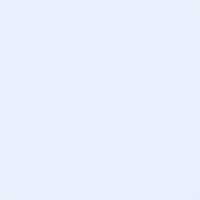 